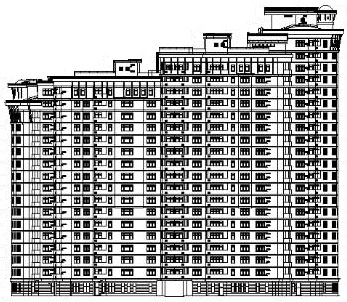 Общество с ограниченной ответственностью                                                                          «Кубанькапстрой - УМД и ДОН»            ИНН 2319037094  КПП 231901001  ОГРН 1062319004032  . Сочи, ул. Мацестинская, д. № 12   тел.: 8 (918) 409-23-97 E-mail: 89180000033@mail.ruКарточка предприятияДиректор                                                                                         А.О. КокшаровНаименование организации (полное)Общество с ограниченной ответственностью "КУБАНЬКАПСТРОЙ-УПРАВЛЕНИЕ МНОГОКВАРТИРНЫМИ ДОМАМИ И ДРУГИМИ ОБЪЕКТАМИ НЕДВИЖИМОСТИ"Наименование организации (краткое)КУБАНЬКАПСТРОЙ-УМД И ДОН ОООЮридический адрес354051, Краснодарский край, Сочи г, Мацестинская ул, дом № 12ИНН:2319037094КПП:231901001ОГРН:1062319004032ОКПО:95071505ОКВЭД:70.32  Управление недвижимым имуществомРасчетный счет:40702810430060102770Банк:ЮГО-ЗАПАДНЫЙ БАНК ПАО СБЕРБАНКБИК:046015602Корр. счет:30101810600000000602Директор:Кокшаров Александр ОлеговичТелефон:8(918)000-00-33БухгалтерМатюшко Александр ВладимировичТелефон:8(918)409-23-97